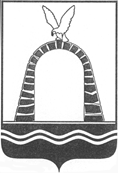 АДМИНИСТРАЦИЯ ГОРОДА БАТАЙСКАПОСТАНОВЛЕНИЕот 16.04.2021 № 757г. БатайскО внесении изменений в постановление Администрации города Батайска от 14.03.2016 № 441На основании Федерального закона от 27.07.2010 № 210-ФЗ «Об организации предоставления государственных и муниципальных услуг», постановления Администрации города Батайска от 07.10.2011  № 1769 «Об утверждении Порядка разработки и утверждения структурными подразделениями и отраслевыми (функциональными) органами Администрации города Батайска административных регламентов исполнения муниципальных функций и предоставления муниципальных услуг на территории муниципального образования «Город Батайск»», руководствуясь Федеральным законом от 06.10.2003  № 131-ФЗ                 «Об общих принципах организации местного самоуправления в Российской Федерации», руководствуясь Уставом муниципального образования «Город Батайск», Администрация города Батайска постановляет:          1. Внести изменения в постановление Администрации города Батайска                   от 14.03.2016 № 441 «Об утверждении административного регламента предоставления муниципальной услуги «Предоставление сведений информационной системы обеспечения градостроительной деятельности» согласно приложению к настоящему постановлению.2. Настоящее постановление вступает в силу со дня его официального опубликования.3. Настоящее постановление подлежит включению в регистр муниципальных нормативных правовых актов Ростовской области.4. Контроль за исполнением настоящего постановления возложить на заместителя главы Администрации города Батайска по территориальному развитию и строительству Горелкина В.В. Глава Администрации города Батайска                                                                               Г.В. ПавлятенкоПостановление вноситУправление по архитектуре и градостроительству города БатайскаПриложение к постановлениюАдминистрации города Батайскаот 16.04.2021 №757ИЗМЕНЕНИЯ вносимые в постановление Администрации города Батайска от 14.03.2016   № 441 «Об утверждении административного регламента предоставления муниципальной услуги «Предоставление сведений информационной системы обеспечения градостроительной деятельности»Пункт 5.8 раздела 5 «Перечень нормативных правовых актов, регулирующих предоставление муниципальной услуги»  изложить в следующей редакции:     «5.8. Постановление  Правительства  Российской  Федерации   от   13.03.2020    № 279   «Об информационном обеспечении градостроительной деятельности».Пункт 5.13 раздела 5 «Перечень нормативных правовых актов,      регулирующих предоставление муниципальной услуги» - признать утратившим силу.Начальник общего отделаАдминистрации города Батайска                                             В.С. Мирошникова